Reflexion im Anschluss an Unterricht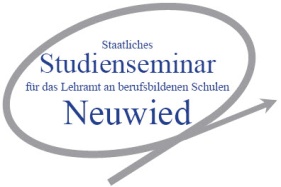 (für Ihren Entwicklungsbericht und als Grundlage für weitere reflexive Gespräche)RekonstruktionWorin sehe ich mich bestärkt? Worin fühle  ich mich unterstützt? DekonstruktionWo habe ich Ergänzungen erfahren? Wo habe ich Auslassungen, Vereinfachungen erkannt?Was kann ich so nicht annehmen? Was setze ich dagegen?KonstruktionWelche Konsequenzen ziehe ich? Was will ich weiterentwickeln?  Was will ich erproben? Meine nächsten Schritte...